المملكة العربية السعودية 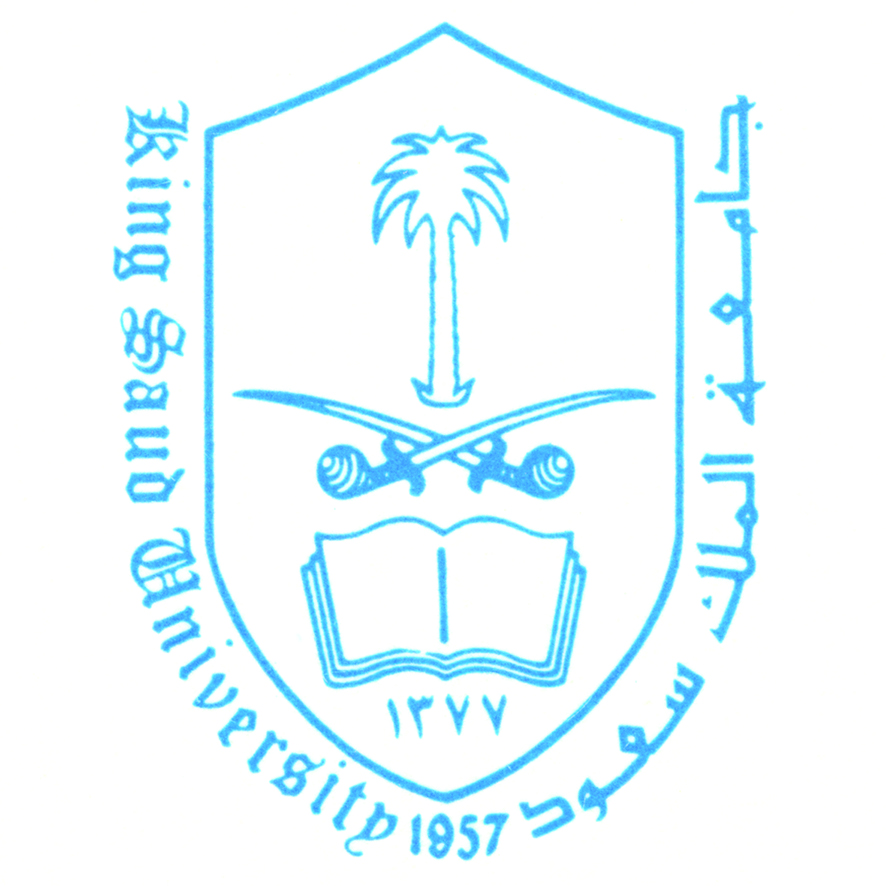 جامعة الملك سعود كلية التربية-قسم السياسات التربوية ورياض الأطفالمقرر (441) ترب متطلبات تكليف مقرر مشكلات تربويةتعليمات هامة للتكليف:1.يقدم البحث بشكل متكامل كبحث واحد ، لكن بداخله يكون مقسم وكل قسم يفصل عن الآخر ويكون الفاصل مكتوب فيه اسم الطالبة ورقمها الجامعي واسم الفصل لأن التقييم في العمل سيكون فردي لكل فصل وهناك درجات للعمل الجماعي2.يسلم البحث ورقي والكتروني سي دي ويكون السي دي معنون 3.كل فصل تقوم بعمله الطالبة تضع له صفحة فاصلة معنونه باسم الفصل واسم الباحثة .التوثيق العلمي مهم جدا تحت كل معلومة تؤخذ من أي مصدر يجب التوثيق في المتن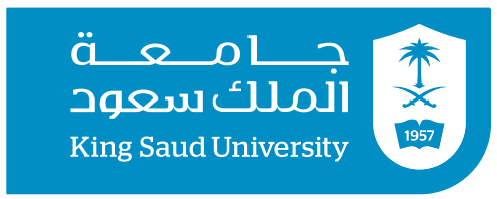 المملكة العربية السعودية جامعة الملك سعود كلية التربية-قسم السياسات التربوية ورياض الأطفالتكليف مقرر (441) ترب شعبة ................مشكلة .................................................تقديم الطالبات :*****بحث مقدم للأستاذة :نوف بنت عبدالمحسن بن راجحالفصل الدراسي الثاني 1438هـ 1.نبذه عن المشكلة او التطور التاريخي للمشكلة أو نشأة المشكلة  ((بارة عن مقدمة او تمهيد لطرح المشكلة))2.التعريفات للمشكلة ((تعريف لغوي ، تعريف اصطلاحي،وجيد اذا وضع تعريف لأكثر من كاتب أو عالم))3.العوامل أو الأسباب التي أدت لحدوث المشكلة4.الآثار التي تسببها هذه المشكلة5.العلاج والحلول للمشكلة6.المقترحات والتوصيات7.رأي الباحثة ضروري جدا بعد كل بند ووضع رأيها آخر البحث وهل تتفق أو تختلف مع العلاج المتواجد حاليا للمشكلة ورأيها بعلاج أخر إذا لم ترى أن هذا العلاج ناجع8.عرض تقديمي ببرنامج الباوربوينت